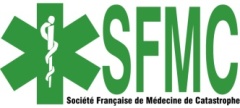 SESSION du mercredi 17 juin 2021       INSCRIPTIONÉTHIQUE – DÉONTOLOGIE et CoViD-19
WEBINAIRE ZOOMInscription individuelle obligatoire, gratuite.Bien préciser l’adresse mail à laquelle vous recevrez le lien qui vous permettra de vous contacter à la session.
Ouverture du lien Zoom ½ heure avant, début de la session 14h précises. Valable ordinateur et smartphone. Pas de nécessité de charger préalablement Zoom.Inscription au titre de la formation continue professionnelle :Inscription formation professionnelle (Convention FPC) …………………..       	20 € 	|……………..| €Inscription ou payement par un tiers  ……………………………………………………..…..     + 	20 € 	|……………..| €Je règle par :   chèque     virement bancaire  IBAN : FR76 3000 4008 1000 0103 2503 046   BIC : BNPAFRPP Société Française de Médecine de Catastrophe 1 place Alphonse Laveran 75230 Paris cedex 05 mandat administratif (préciser les coordonnées de la personne effectuant le règlement)    Date 										SignatureA retourner (franchise postale en France) à :	
	Session référencée Data-dock (bien renseigner les rubriques notées* du bulletin d’inscription) ;Enregistrée Formation Professionnelle n° 1175 51578 75 (contrat sur demande) ;Non référencée DPC.Nom* :	Nom* :	Prénom* :Titre, grade, Fonction* : Titre, grade, Fonction* : Date de naissance* :Adresse :Adresse :Adresse :Organisme d’emploi, adresse professionnelle* :Organisme d’emploi, adresse professionnelle* :Organisme d’emploi, adresse professionnelle* :Adresse courriel, très lisible* :Adresse courriel, très lisible* :Adresse courriel, très lisible* :Téléphone :N° ADELI ou RPPS* :
 N° ADELI ou RPPS* :
 Membre SFMC:         non       oui    => préciser votre n° de membre :  
Membre SFMC:         non       oui    => préciser votre n° de membre :  
Membre SFMC:         non       oui    => préciser votre n° de membre :  
               SFMC Secrétariat des Colloques  	        	  
      Libre réponse 71646  - 93509 Pantin CedexContacts et renseignements : colloques@sfmc.eu       Tél. : 06 46 75 04 89